Опрос общественного мнения по бюджетной тематике29 ответов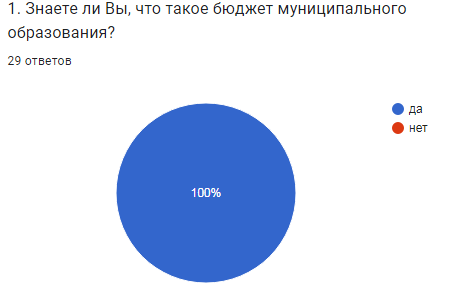 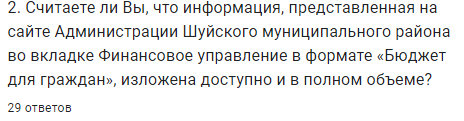 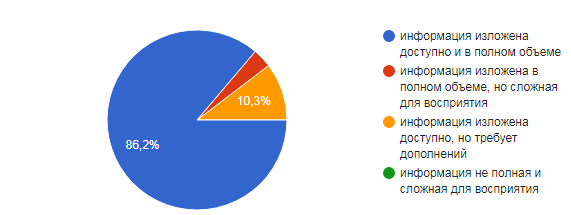 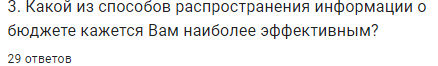 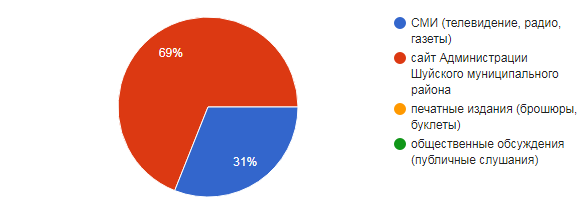 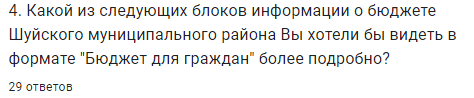 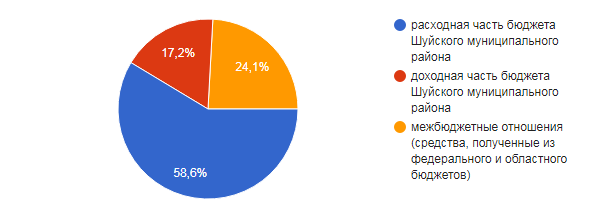 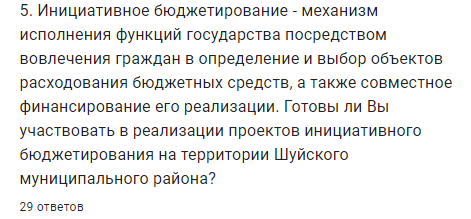 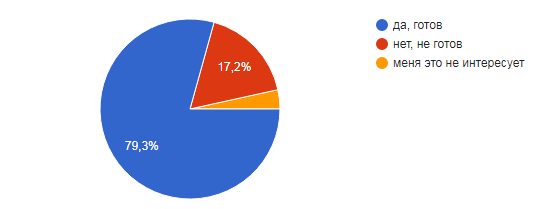 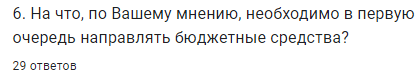 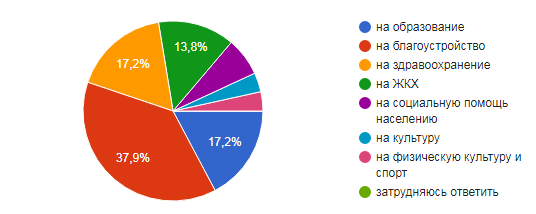 